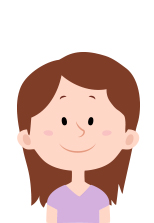 自我评价熟悉国家金融政策、企业财务制度及流程、精通相关财税法律法规；具备丰富的财会项目分析处理经验,谙熟国内会计准则以及相关的财务、税务、审计法规、政策。性格开朗，善于沟通，能承受较大的工作压力联系方式18010001000 / TELxxxx@microsoft.com / 邮箱3093242906 / QQ北京市海淀区中关村东路1号清华科技园D座15层(100084)技能/资质注册会计师证（CPA）证券从业资格证CET 6 562国家计算机二级(数据库)	SPSS	EXCEL	WROD	PPT点击技能条后，再点击一次黑色条，按住shift拖动灰色条左端。教育背景2010-2013微软xxxx北京大学  商学院  会计专业  硕士绩点3.8/4.0  排名 1/602006-2010微软xxx北京大学  商学院  会计专业  学士绩点：3.8/4.0  排名 1/60工作经历2014.06-2015.12  XX会计师事务所  会计负责公司的总账科目核算和月度会计结算；负责公司内部财务管理、月度和季度财务报告的编制及相关财务分析；负责组织公司的工商、税务、统计、审计等申报工作及年检工作；编制财务预算分析、控制报告，并提出建议以控制和降低公司的经营成本2013.05-2014.01  中国银行XX分行XX支行  大堂副理客户存贷业务咨询；协助客户填写信用卡申请资料、网上银行激活等；参与会计主管团队2011年度支付结算工作调研，并参与编写业务分析和发展报告；熟悉了银行业务和工作的基本内容，出色完成了领导交付的任务。2010-2016   财务助理编制总账分录，如预提、预提冲销、母子公司之间的分录抵消等；审核费用报销单，并及时入账；进项税认证及公司报税的文件准备；其他整理工作如月末装订凭证、整理并file银行回单等。